An advisory commission of the Coastal Protection and Restoration Authority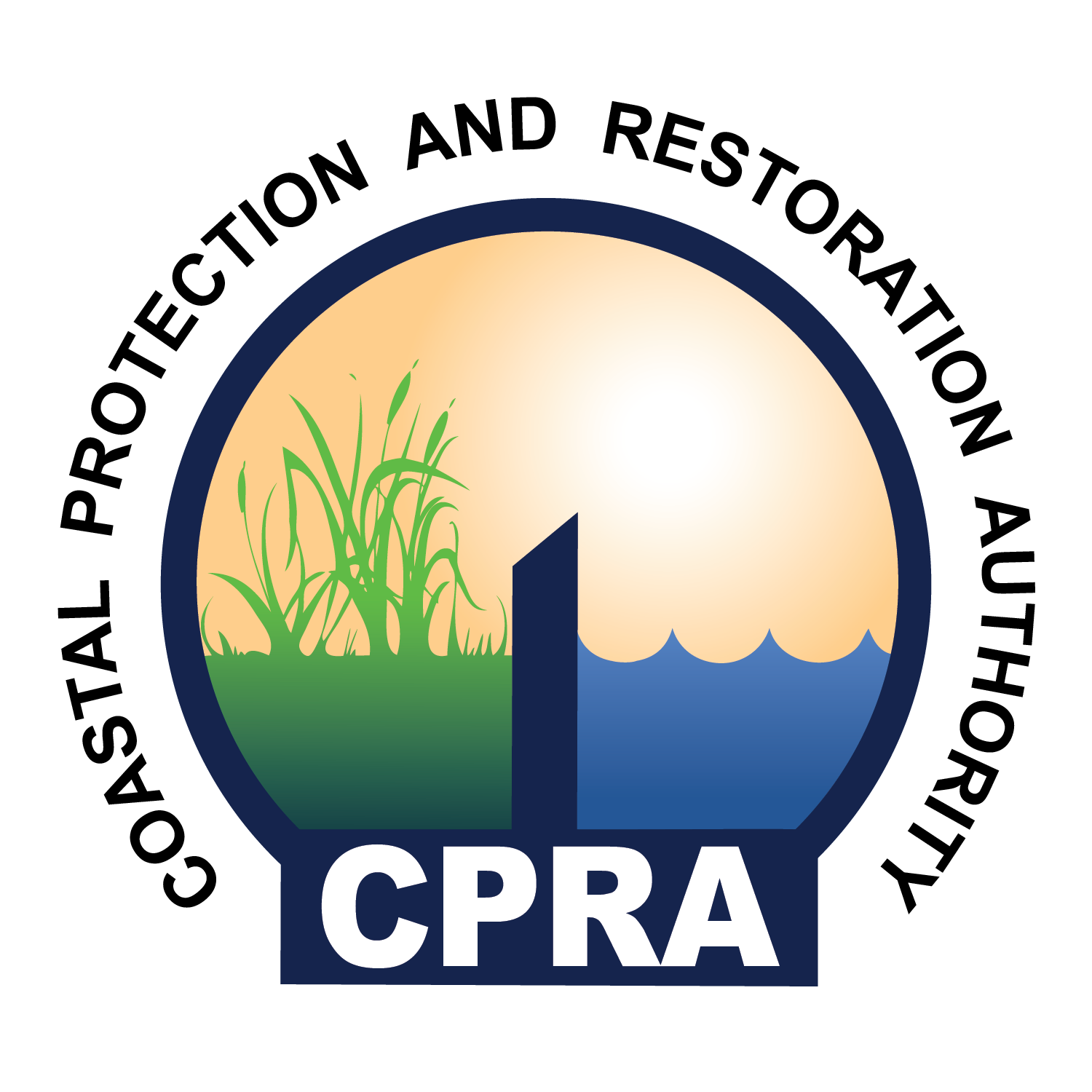 The meeting of the Coastal Louisiana Levee Consortium has been scheduled for:Tuesday, September 8, 2020State Capitol – House Committee Room 5900 North Third StreetBaton Rouge, LA 708029:30 amIf you need further information, please callThe North Lafourche Levee District at: (985) 537-2244